АГЕНТСТВО ВЕТЕРИНАРИИ УЛЬЯНОВСКОЙ ОБЛАСТИПРИКАЗот 19 января 2023 г. N 3-прОБ ОБРАЗОВАНИИ ОБЩЕСТВЕННОГО СОВЕТА ПРИ АГЕНТСТВЕВЕТЕРИНАРИИ УЛЬЯНОВСКОЙ ОБЛАСТИВо исполнение Федерального закона от 21.07.2014 N 212-ФЗ "Об основах общественного контроля в Российской Федерации", постановления Правительства Ульяновской области от 19.07.2018 N 329-П "О порядке образования общественных советов при исполнительных органах государственной власти Ульяновской области, возглавляемых Правительством Ульяновской области", в целях выработки рекомендаций по общественно значимым вопросам:1. Образовать Общественный совет при Агентстве ветеринарии Ульяновской области.2. Утвердить Положение об Общественном совете при Агентстве ветеринарии Ульяновской области (прилагается).3. Утвердить состав Общественного совета при Агентстве ветеринарии Ульяновской области (прилагается - не приводится).4. Признать утратившим силу:приказ Агентства ветеринарии Ульяновской области от 28.11.2017 N 13-пр "Об образовании Общественного совета при Агентстве ветеринарии Ульяновской области";приказ Агентства ветеринарии Ульяновской области от 18.11.2019 N 5-пр "О внесении изменений в приказ Агентства ветеринарии Ульяновской области от 28.11.2017 N 13-пр";приказ Агентства ветеринарии Ульяновской области от 11.02.2021 N 5-пр "О внесении изменений в приказ Агентства ветеринарии Ульяновской области от 28.11.2017 N 13-пр".5. Контроль за исполнением настоящего приказа возложить на заместителя руководителя - заместителя главного государственного ветеринарного инспектора Ульяновской области - начальника отдела ветеринарной инспекции и государственного надзора в области обращения с животными А.В. Жданова.Руководитель - главный государственныйветеринарный инспектор Ульяновской областиН.И.ПЕЛЕВИНАУтвержденоприказомАгентства ветеринарии Ульяновской областиот 19 января 2023 г. N 3-прПОЛОЖЕНИЕОБ ОБЩЕСТВЕННОМ СОВЕТЕ ПРИ АГЕНТСТВЕ ВЕТЕРИНАРИИУЛЬЯНОВСКОЙ ОБЛАСТИ1. Общие положения1.1. Общественный совет при Агентстве ветеринарии Ульяновской области (далее - Общественный совет) создается в целях организации обеспечения согласования и учета общественно значимых интересов граждан при решении вопросов в сфере деятельности Агентства ветеринарии Ульяновской области (далее - Агентство), Общественный совет является постоянно действующим консультативным органом.1.2. В своей деятельности Общественный совет руководствуется Конституцией Российской Федерации, федеральными конституционными законами, федеральными законами и иными нормативными правовыми актами Российской Федерации, законодательством Ульяновской области.2. Задачи Общественного советаОсновными задачами Общественного совета являются:1) обеспечение участия экспертного сообщества в процессе подготовки и реализации решений Агентства путем экспертной оценки проектов решений Агентства и результатов их исполнения;2) обеспечение общественного контроля за деятельностью Агентства в форме:участия в обсуждении перечней консультационных и научно-исследовательских работ, осуществляемых в интересах Агентства, а также в обобщении и анализе результатов указанных работ;рассмотрения и оценки общественных инициатив;участия в разработке и осуществлении процедур оценки внедрения принципов и механизмов системы Открытое правительство".3. Полномочия Общественного совета3.1. Общественный совет для решения возложенных на него задач имеет право в установленном порядке:запрашивать необходимые материалы у Агентства;направлять представителей Общественного совета для участия в заседаниях Агентства;участвовать в обсуждении ежегодных отчетов Агентства;приглашать на свои заседания должностных лиц Агентства;вносить в Агентство предложения по совершенствованию деятельности;давать заключение о необходимости направления проектов правовых актов на общественное обсуждение;привлекать к своей работе консультантов, экспертов, специалистов научно-исследовательских учреждений и иных организаций;принимать участие в рабочих совещаниях, конференциях, "круглых столах", семинарах и иных мероприятиях, проводимых Агентством;взаимодействовать с подразделением по профилактике коррупционных и иных правонарушений Агентства и его должностными лицами;осуществлять иные права в соответствии с законодательством Российской Федерации и законодательством Ульяновской области.4. Порядок, формирования и состав Общественного совета4.1. В состав Общественного совета входят председатель Общественного совета и члены Общественного совета.4.2. Персональный и численный состав Общественного совета утверждаются приказом Агентства.4.3. В состав Общественного совета входят:- привлеченные представители научных организаций, ветераны ветеринарной службы, производственные и практикующие ветеринарные врачи.4.4. Председатель Общественного, совета или, в случае его отсутствия, избранный путем открытого голосования председательствующий заседания Общественного совета, ведет заседания Общественного совета.4.5. Для организации работы Общественного совета назначается секретарь Общественного совета из числа государственных гражданских служащих Агентства.4.6. В обязанности секретаря Общественного совета входит:- проверять комплектность материалов; представляемых, на рассмотрение заинтересованными лицами, организовывать их передачу председателю Общественного совета;- принимать материалы, представляемые на рассмотрение в Агентство, не менее чем за 3 дня до даты заседания Общественного совета;- формировать повестку дня заседаний Общественного совета, которая утверждается председателем Общественного совета, и готовить опросные листы членам Общественного совета дня краткого изложения мнения по рассматриваемым, вопросам;- своевременно информировать членов Общественного совета и иных лиц о дате, времени, месте и вопросах повестки дня заседания Общественного совета, не позднее, чем за 2 дня до дня заседания;- организационно и технически обеспечивать проведение заседаний Общественного совета;- вести протоколы желаний Общественного совета и оформлять их в срок не позднее 7 дней с даты проведения заседания;- подписывать совместно с председателем Общественного совета протоколы заседаний, и передавать их руководителю Агентства для дальнейшего принятия решения;- доводить до сведения членов Общественного совета Положение об Общественном совете, дополнения и изменения в Положение об Общественном совете и персональный состав членов Общественного совета;- вести делопроизводство Общественного совета (документы, относящиеся к деятельности Общественного совета).5. Организация работы Общественного совета5.1. Заседания Общественного совета созываются по мере необходимости. Внеочередные заседания Общественного совета могут созываться по решению председателя Общественного совета, руководителя Агентства.5.2. Заседания Общественного совета являются открытыми.5.3. Заседания Общественного совета правомочны при наличии не менее 50 процентов состава его членов с правом голоса. Решения Общественного совета принимаются большинством голосов от числа принимающих участие а заседании. В случае равенства голосов голос председательствующего является решающим.5.4. Члены Общественного совета при голосовании имеют каждый один голос. При равенстве голосов принятым считается решение, за которое проголосовал председатель Общественного совета.5.5. По результатам работы Общественного совета оформляется протокол заседания, в котором фиксируется решения по каждому из рассматриваемых вопросов. Протокол подписывается председателем Общественного совета и секретарем.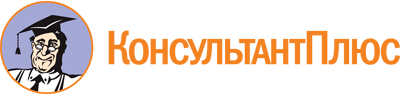 Приказ Агентства ветеринарии Ульяновской области от 19.01.2023 N 3-пр
"Об образовании Общественного совета при Агентстве ветеринарии Ульяновской области"
(вместе с "Положением об Общественном совете при Агентстве ветеринарии Ульяновской области")Документ предоставлен КонсультантПлюс

www.consultant.ru

Дата сохранения: 30.06.2023
 